Лэпбук «Пришла Зима Проказница»   - это самодельная папка с различным набором материалов на определенную тему. Все материалы из лэпбука расположены в различных окошечках, домиках и кармашках, в них находятся различные детали, которые ребенок может доставать, перекладывать, складывать по своему усмотрению. Лэпбук помогает изучить и закрепить пройденный материал. Мой лэпбук «Пришла Зима Проказница» рассчитан на изучение и закрепление данной темы для детей 4-7 лет. Ребенок может составить рассказ по картинке, сложить картинку из нескольких частей, из набора картинок птиц выбрать зимующих или перелетных, рассказать о признаках зимы, о зимних забавах, о жизни животных зимой. Пользуясь тематической папкой, ребенок легко усвоит изученную тему, сможет закрепить свои знания и в дальнейшем быстро восстанавливать в памяти полученные знания.Цели: расширение знания детей о зиме, зимних забавах, жизни животных зимой, воспитание заботливого отношения к ним.Расширять словарь ребенка:  существительными, глаголами  и прилагательными по теме. Учить составлять рассказ по картинке, говоря полными предложениями, связывая их между собой по теме. Составлять описательный рассказ по схеме.Пособие можно использовать для ознакомления с окружающим миром, развития речи, математики, изо деятельности.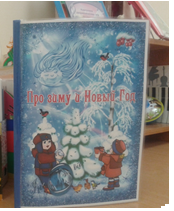 Включает в себя:-загадки о зиме;-следы невиданных зверей;-зимние забавы;-сложи птицу(зимующую);-составь рассказ по картине с помощью опорных слов;-подбери приметы зимы;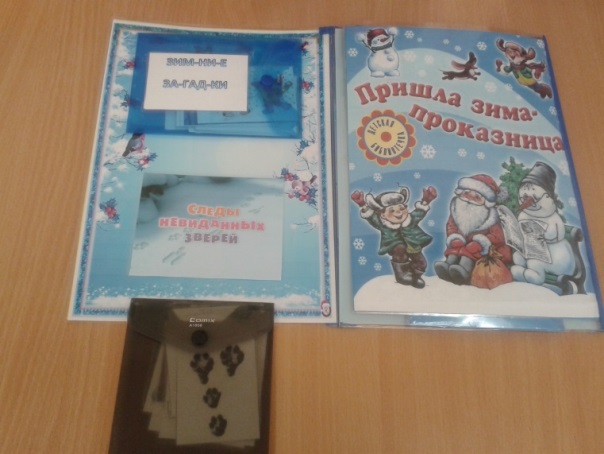 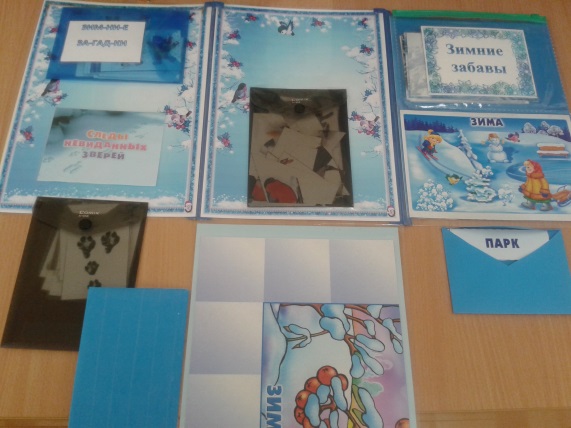 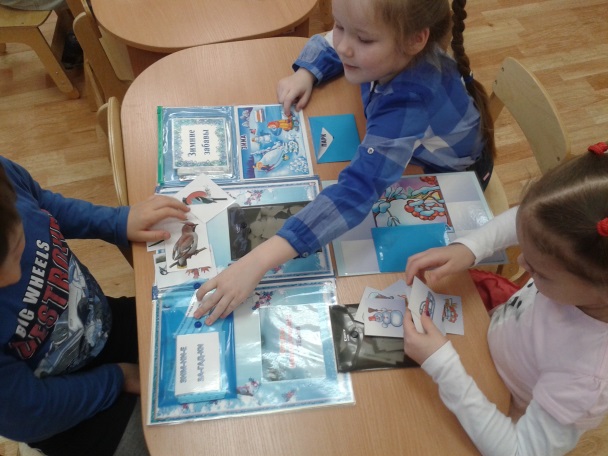 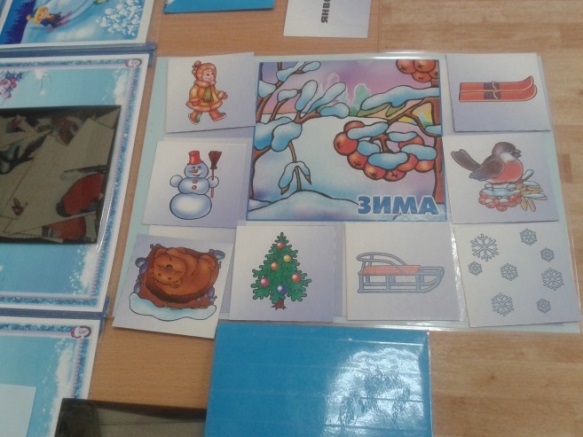 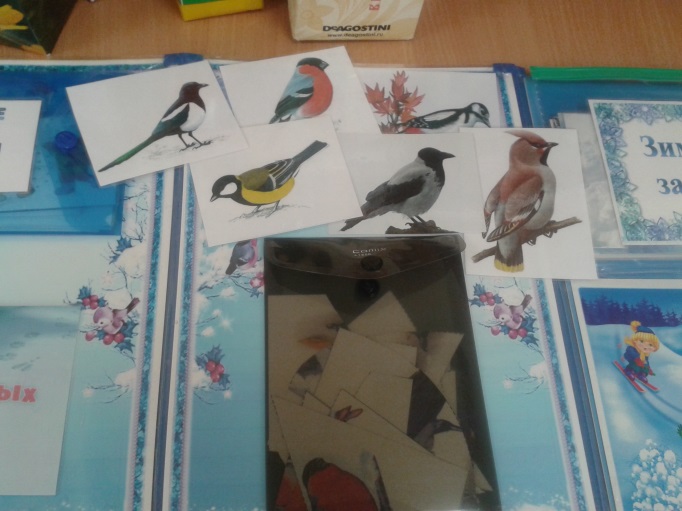 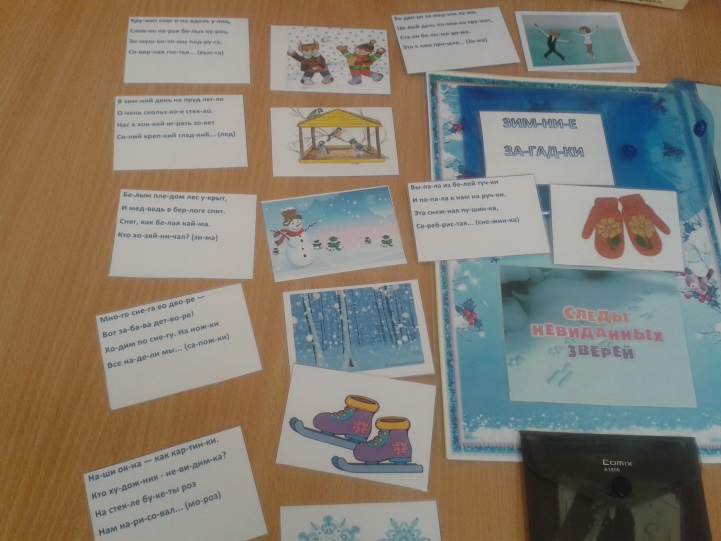 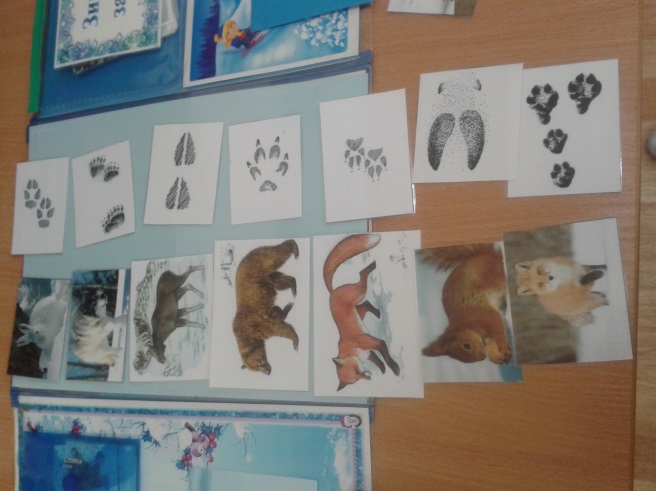 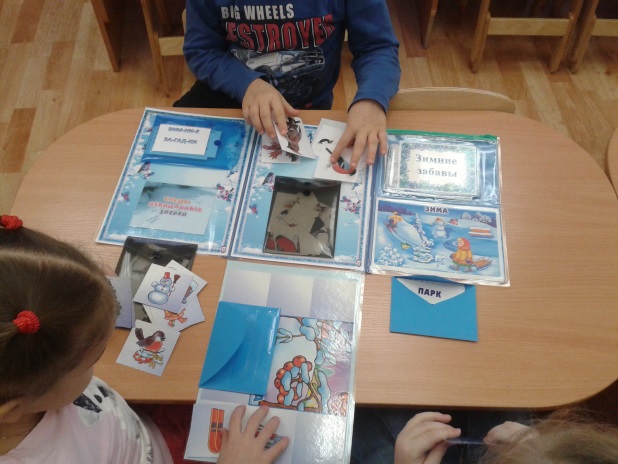 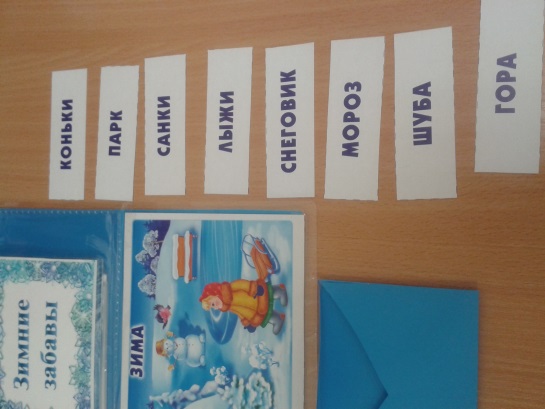 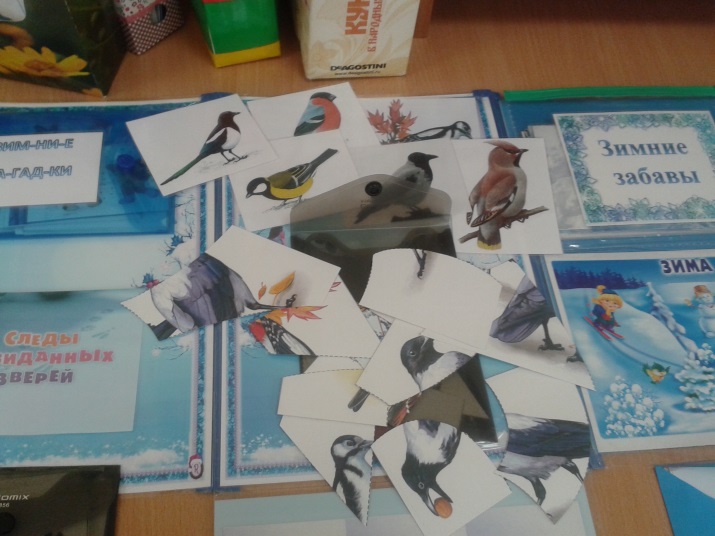 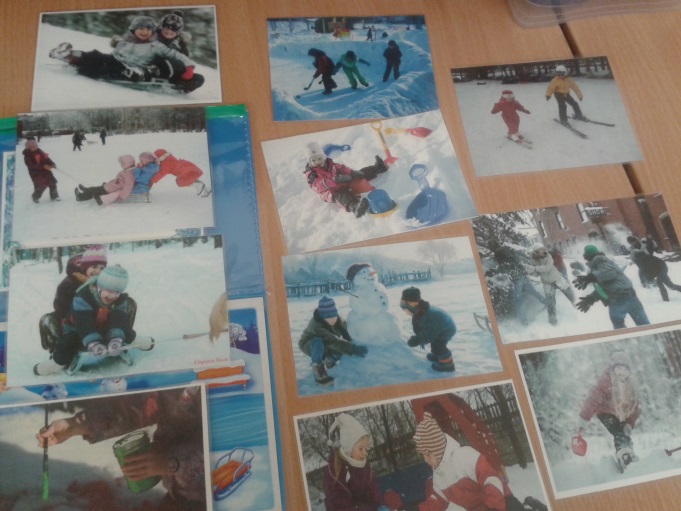 